LSU Student Bar AssociationMeeting MinutesSeptember 13, 2022 at 7:30 pmRoom 303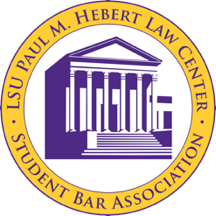 Call to Order at  7:33 pm Roll Call Neyah Johnson – Executive PresidentLance Harvey – Executive Vice PresidentAutumn White – Executive SecretaryAndrew Hughes – Executive Treasurer Summer Whittington – Executive Director of ProgrammingRyan York – 3L Class PresidentConnor McCain – 3L Class Vice President Mckenna Dorais – 3L Class SecretaryCatherine Rutherford – 3L Class RepresentativeLindsey Tizzard – 3L Class Representative Alaysia Johnson – 2L Class PresidentMekkah Husamadeen – 2L Class Vice President  Mary Burchill – 2L Class Secretary (excused)Ansley Sumner – 2L Class Representative Diamond McCray – 2L Class Representative (excused)Matthew Smith – 1L Class PresidentDrake Brignac – 1L Class Vice PresidentHunter Reinhardt – § 1-1L Class Representative Eric Roshak – § 2-1L Class RepresentativeEmmanuel Pressley – § 3-1L Class RepresentativeSigrid Soetaert – LLM RepresentativePublic InputFunding Requests (3L President)Mastering 1L Lecture Series1L Officers Feedback on the sessions: probably only a third of the 1L class was present at the last meeting. Neyah offered an alternative of potentially raffling off some Halloween Party tickets. Taking names at the beginning and calling out winners at the end so that people who left early don’t get credit. Eric suggested maybe t-shirts or coozies from extra merch not sold last year. The funding requests are tabled for now.Safety and Sustainability CommitteeRubenie is ordering two clothing racks, to replace our broken racks (which couldn’t handle the weight of the suits we had) from Amazon. This order will need to be sent to Miriam or Melinda to figure out how this order should be processed. Motion to expend up to $150 from the inside account for new clothing racks for the Safety and Sustainability Committee. Seconded by Ansley.Motion passes unanimously, after discussion.Sports and Media Law Org Meeting – Sept 20, 2022Funding for ordering Matherne’s for their general interest meeting. They are ordering catering for a total of $119.98Motion to expend up to $119.98 from inside account for the catering for the meeting by Ryan.Seconded by Connor.Motion passes unanimously. Reading, Correction, and Adoption of the August 29, 2022 Minutes AND September 6, 2022 Minutes:Motion to adopt the aforementioned minutes by Autumn.Seconded by Catherine.Motion passes unanimously, minutes are adopted.Committee ReportsAcademics Committee – Chair & Vice-Chair: Amberlee Nix; Ann Marie Rome1L Outlining Panel was today and went well!Athletics Committee – Chair: Coleton GuidryPlanning another kickball game for next Wednesday, Sept. 21, at 5:30 pm on the parade grounds. Will have a flier ready to post soon.Starting to plan the annual powderpuff game that is currently scheduled for Wednesday, October 19. Only 2L and 3L (female) players and respective coaches.Wanted to get this planned early and get with Dean Henry on it so we have a facility that won’t kick us off the field again this year. Although the joint event with SULC was cancelled due to bad weather, both sides plan to continue discussions to hold a similar event soon.The check for the registration fee was never written so the motion to spend $50 from the outside account is still good and on the books.Would like to have a soccer game or flag football game the first week in October as well. Again, going to get with Dean Henry to assist in obtaining a facility.Community and Media Committee – Co-Chairs: Emily Fields; Kerry SteenDiversity and Professionalism Committee – Chair: Renae PierreElections Committee – Commissioner: Evan GaudetSafety, Sensitivity & Sustainability Committee – Chair: Rubenie StimphillStudent Technology Fee Committee – Chair: Bryton ClarkExecutive Officer Reports PresidentWelcome to our 1L Officers!! Refrigerator Clean-out Didn’t get to it last week, BUT Neyah and other officers who can help are going to do it on Sept. 30th.Vice PresidentOrganization UpdateMeeting with Sam Levy to finalize/revamp the SBA funding request form so that organizations have to know and go through each step of the planning process for their events.French Hall for Romeo coming up soon!SecretarySocial Media Updates/RequestsPlease send in a professional or high quality headshot and a short bio about yourself in an email to: awhi198@lsu.edu, ksteen4@lsu.edu, and efield5@lsu.edu before next week!Emily is making a graphic for BUWTB. Attendance PolicyEach officer of SBA is permitted 2 unexcused absences. The SBA Exec board has concluded that Advocacy Program competition participation (internal comps) will be excused. Exec reserves the right to change this policy at any point if the absences become excessive. Officers should consider SBA meeting as part of their school schedule and promptly present our scheduled meetings as a time-conflict to any other organizations. We are simply asking officers to prioritize SBA, so that this does not become an issue. Additionally, in the event an officer will be absent or late to a meeting, it is that officer’s responsibility to email Autumn at awhi198@lsu.edu by the Sunday at 5pm before that meeting to make her aware of their absence AND reason they are missing. That officer should also communicate their absence (and reason) to their fellow class officers to make sure that at least one member of their class will be present at meeting to update all officers on their expected agenda items. Agenda items from officers or committee chairs must be submitted to Autumn by email on Sunday at 5pm preceding that week’s meeting. Note: Committee chairs, if you send me your full updates to put in the agenda, you do not have to attend meeting to update us unless you just want to!TreasurerInside AccountOutside AccountProgramming Director Friday EventsFred’s Mixer with the Business School – THIS Friday, Sept. 16Business School is putting up $1000 plus a 20% tip. We have 129 people currently signed up. Summer is saying no to allowing significant others. Fred’s will be checking names at the door based on our signup list. Motion to expend up to $2,400 from the outside account to pay for cover for the Mixer with the Business School at Fred’s. Seconded by Lindsey. Motion passes unanimously. Belly Up With the Bar Update – October 14th Check for our team registration was mailed out!Whitney Diel quoted us at $200 for food, $70 for paper plates. Just hit up Autumn or Lindsey when going to get the food because they both have Restaurant Depo card access to get food costs cheaper. Summer will be moving for reimbursement from the outside account after she buys everything for the event. St. Patty’s DayCheck for registration and insurance mailed out!60 riders, with 50 people paying at the most $160 a person (includes chick-fila breakfast, beads to throw, and a t-shirt). Walkers (2Ls) get their next year ride price for free. There will likely be 5-8 walkers, and 1-2 people driving the float!Autumn suggested possibly selling the t-shirts to the student body to balance costs and promote the parade and to counteract the high-ticket price. She also suggested setting up a spot at the parade for law students (who are not walkers/riders) to all be together. We are allowed to put out the rider/walker sign-up list at any time, but it will definitely be posted this semester. Class Officer Reports3L ClassHats & Canes – November 4 & 5, 2022Reception (on Friday, November 4th)ToastHats & Canes ShirtsAssault & Flattery – April 1st, 2023Still having issues reaching Chris at the Varsity, so we may go with the Shaw Center. But there were some sound issues in 2021, so Connor is going to reach out to the past 3L class to see if they can figure out how to avoid that. Neyah and Summer suggested that we reach out to Brent to re-urge out messages or to go in person to the Varsity because the Shaw Center was not the best experience the last year that we used them, mostly due to weather and sound issues. 2L ClassFall Merchandise SaleLooking at the first week of October. One of our designs was rejected due to trademark issues (eye of the tiger with Athletics). Lockers2L Class Service/bonding EventFor October with Breast Cancer, to do something similar to last year to raise money for a good cause.Barrister’s Ball – March 4th, 2023.Deposit check for the Lyceum is going out Thursday.Theme for BB is Harlem Nights. 1L ClassLLMOld BusinessNew BusinessAdjournmentMotion to adjourn by Neyah.Seconded by Mckenna.Meeting adjourned at 9:16 pm!	